Запрос цен № 2038613Проведение проверки состояния сосудов, на предмет диагностирования металла по методу неразрушающего контроля (измерительный контроль ВИК и ультразвуковой контроль УЗК)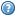 